Стихи про лето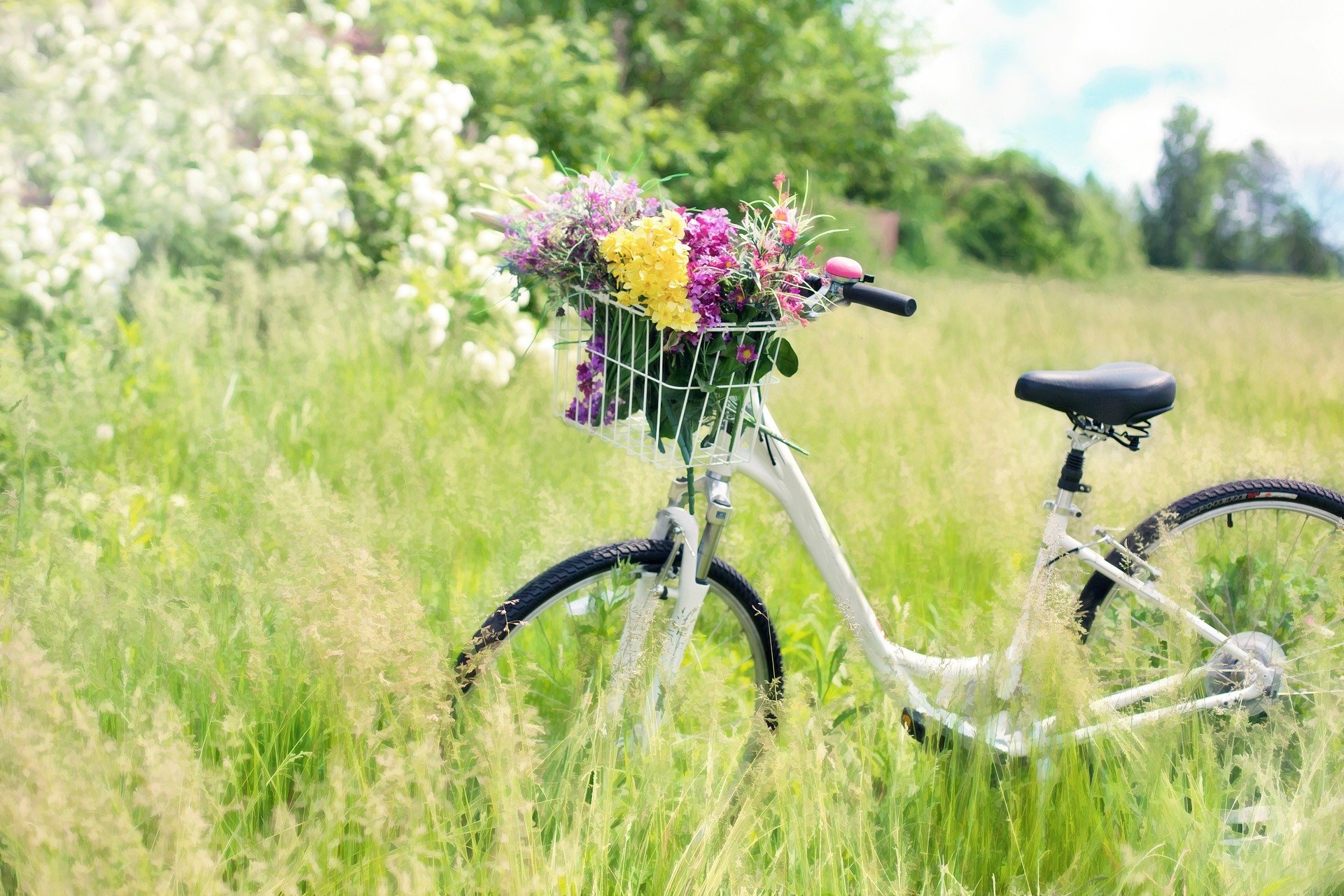 Bilde: Pixabay, JillWellingtonЯ рисую букетВот и настало лето,Теплынь и благодать!Цветов и трав букетыЯ буду рисовать.Пойду с альбомом к речке,В зелёные луга,Где иван-чая свечки,Где копны и стога.Как сладко пахнет мёдомИ скошенной травой!Замечу мимоходом	Цветочек луговой.И стебель серебристый,Украшенный цветком,Я зарисую быстроВ свой маленький альбом.А на лесной опушкеРомашки расцвели,Кукует здесь кукушка,Гудят, жужжат шмели.Ползут в траве букашки,Скользит по веткам свет,Три белые ромашкиУкрасят мой букет.Чудесное привольеВ лесу и у реки,Во ржи, в широком полеСинеют васильки.Их нарисую тоже,А рядом — колоски,Чтобы припомнить позжеИюльские деньки,Пропахшие цветами,И зноем, и травой,И подарю я мамеРисунок летний свой.Жаркая пораЛето - жаркая пора,Светит солнышко с утра,Даже если дождь пойдёт -Вокруг сияет всё, поёт.Летом - синяя рекаИ плывут в ней облака,Рубином ягоды горят,Пора каникул для ребят.ЛетоЛето - это солнца луч,Тёплый дождик из-под туч,Лето - яркие цветыНеобычной красоты,Лето - тёплая река,Стайкой в небе облака.Лето! лето к нам идёт!Всё ликует и поёт.Здравствуй, лето!(Татьяна Бокова)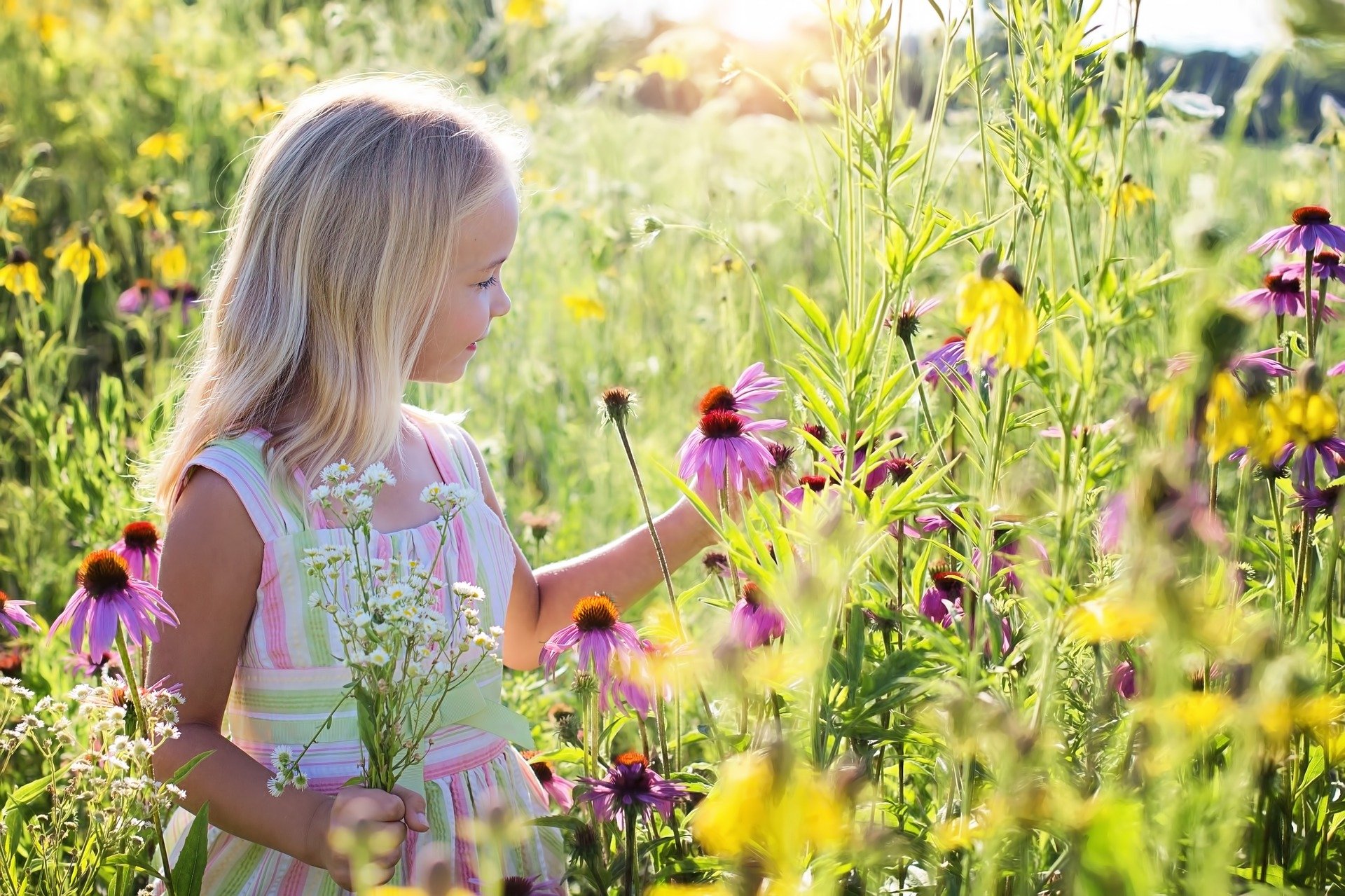 Bilde: Pixabay, JillWellingtonСколько солнца! Сколько света!Сколько зелени кругом!Что же это? Это ЛЕТОНаконец спешит к нам в дом.Певчих птиц разноголосье!Свежий запах сочных трав,В поле спелые колосьяИ грибы в тени дубрав.Сколько вкусных сладких ягодНа поляночке в лесу!Вот наемся я и на годВитаминов запасу!Накупаюсь вволю в речке,Вволю буду загорать.И на бабушкиной печкеСколько хочешь буду спать!Сколько солнца! Сколько света!Как прекрасен летний зной!Вот бы сделать так, что летоБыло целый год со мной!Подарки лета- Что ты мне подаришь, лето?- Много солнечного света!В небе pадyгy-дyгy!И ромашки на лугу!- Что ещё подаришь мне? - Ключ, звенящий в тишине,Сосны, клёны и дубы, Землянику и грибы!Подарю тебе кукушку,Чтобы, выйдя на опушку,Ты погpомче крикнул ей:"Погадай мне поскорей!"И она тебе в ответНагадала много лет! Весёлое летоЛето, лето к нам пришло!Стало сухо и тепло.По дорожке прямикомХодят ножки босиком.Кружат пчёлы, вьются птицы,А Маринка веселится.Ярко солнце светит…Ярко солнце светит.В воздухе тепло.И куда ни взглянешь —Всё кругом светло!По лугу пестреютЯркие цветы.Золотом облитыТемные листы.Солнечное утроСолнца много-много-много,Солнца - целая страна!Вязнут солнечные ногиВ низких ветках у окна.Вот оно ещё немножкоСил накопит в вышине,Золотой сороконожкойПроберётся в дом ко мне!